Туристическое агентство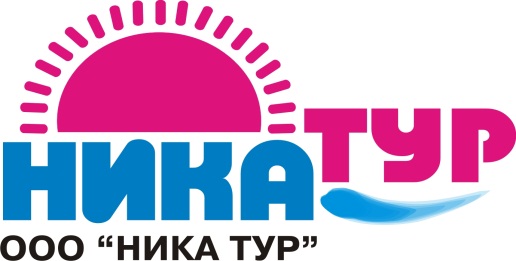 308004, г. Белгород, ул. Губкина 17  (4722) 72-13-10; 72-13-20e-mail: nikatur31@mail.ruwww.nikatur31.ru Москва 21.10.22 - 24.10.22 (2 дня/1 ночь)Стоимость тура: для взрослых – 6500 рублей; для школьников, студентов – 5900 рублей.В стоимость включено: проезд автобусом, проживание в гостинице «Турист», питание          (2 завтрака), экскурсионное обслуживание, сопровождение гида. 21.10.Выезд из г. Белгорода.22.10.Прибытие в Москву. Завтрак в кафе города.Обзорная экскурсия по Москве. Осмотр Красной площади и Александровского сада,  Воробьевых гор, Москва-Сити, государственной «Аллеи звёзд». Посещение Храма Христа Спасителя – крупнейшего храма в России.  Храм Христа Спасителя в Москве был построен как храм-памятник, посвященный Отечественной войне 1812 года. В храме находятся чудотворные образы Владимирской Божией Матери и Смоленской - Устюженской Божией Матери.Размещение в гостинице.Свободное время. 23.10.Завтрак в гостинице («шведский стол»). Посещение тематического парка «ОСТРОВ МЕЧТЫ» – первого в России и крупнейшего в Европе крытого тематического парка развлечений (аналога Парижского «Диснейленда» в Москве). Это невероятное сочетание опыта лучших развлекательных парков мира, фантастической атмосферы популярных анимационных блокбастеров и российского колорита. Общая площадь крытой части около 300 000 кв. м – это 9 тематических зон, 27 аттракционов от европейских производителей, 120 уникальных фасадов известных городов, более 150 магазинов. Окончание программы. Отправление в Белгород. 24.10.Возвращение в г. Белгород.